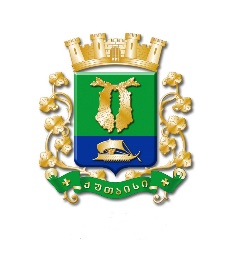 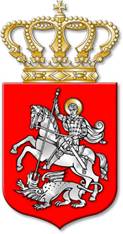 ს  ა  ქ  ა  რ  თ  ვ  ე  ლ  ოქალაქ  ქუთაისის  მუნიციპალიტეტის  საკრებულოგ  ა  ნ  კ  ა  რ  გ  უ  ლ  ე  ბ  ა    389 ქალაქი  ქუთაისი		30		ივნისი			2021  წელი„ქალაქ ქუთაისის მუნიციპალიტეტის მერიასა და შეზღუდულიპასუხისმგებლობის საზოგადოება „პარკინგსერვისს“ შორის 2015 წლის6 ოქტომბერს გაფორმებული № 28 საიჯარო ხელშეკრულებით განსაზღვრული,გადაუხდელი საიჯარო ქირის, დაკისრებული პირგასამტეხლოს განწილვადებისადა დაკისრებული პირგასამტეხლოსაგან განთავისუფლების თაობაზე, ქალაქქუთაისის მუნიციპალიტეტის მერისათვის თანხმობის მიცემის შესახებ“ ქალაქქუთაისის მუნიციპალიტეტის საკრებულოს 2020 წლის 30 სექტემბრის №322განკარგულებაში ცვლილების შეტანის თაობაზესაქართველოს ორგანული კანონის „ადგილობრივი თვითმმართველობის კოდექსი“ მე-16 მუხლის მე-2 პუნქტის „ბ“ ქვეპუნქტის, 24-მუხლის მე-2 პუნქტის, 54-ე მუხლის პირველი პუნქტის „დ“ ქვეპუნქტის „დ.ე“ ქვეპუნქტის, 1634 მუხლის, საქართველოს კანონის „საქართველოს ზოგადი ადმინისტრაციული კოდექსი“ 63-ე მუხლის, „მუნიციპალიტეტის ქონების პრივატიზების, სარგებლობისა და მართვის უფლებებით გადაცემის, საპრივატიზებო საფასურის, საწყისი საპრივატიზებო საფასურის, ქირის საფასურის, ქირის საწყისი საფასურის განსაზღვრის და ანგარიშსწორების წესების დამტკიცების შესახებ“ საქართველოს მთავრობის 2014 წლის 8 დეკემბრის №669 დადგენილების, „ქალაქ ქუთაისის მუნიციპალიტეტის ქონების პრივატიზების, სარგებლობისა და მართვის უფლებებით გადაცემის, საპრივატიზებო საფასურის, საწყისი საპრივატიზებო საფასურის, ქირის საფასურის, ქირის საწყისი საფასურის განსაზღვრისა და ანგარიშსწორების წესების დამტკიცების შესახებ“ ქალაქ ქუთაისის მუნიციპალიტეტის საკრებულოს 2015 წლის 9 იანვრის №65 დადგენილებისა და ქალაქ ქუთაისის მუნიციპალიტეტის მერის 2021 წლის 23 ივნისის N44-4421174332 წერილობითი მომართვის შესაბამისად:მუხლი 1. შეტანილ იქნეს ცვლილება „ქალაქ ქუთაისის მუნიციპალიტეტის მერიასა და შეზღუდული პასუხისმგებლობის საზოგადოება „პარკინგსერვისს“ შორის 2015 წლის 6 ოქტომბერს გაფორმებული №28 საიჯარო ხელშეკრულებით განსაზღვრული, გადაუხდელი საიჯარო ქირის, დაკისრებული პირგასამტეხლოს განწილვადებისა და დაკისრებული პირგასამტეხლოსაგან განთავისუფლების თაობაზე, ქალაქ ქუთაისის მუნიციპალიტეტის მერისათვის თანხმობის მიცემის  შესახებ“ ქალაქ ქუთაისის მუნიციპალიტეტის საკრებულოს 2020 წლის 30 სექტემბრის №322 განკარგულებაში, კერძოდ, განკარგულების დანართი (ქალაქ ქუთაისის მუნიციპალიტეტის მერიასა და შეზღუდული პასუხისმგებლობის საზოგადოება „პარკინგსერვისს“ შორის 2015 წლის 6 ოქტომბერს გაფორმებული №28 საიჯარო ხელშეკრულებით განსაზღვრული, გადაუხდელი საიჯარო ქირისა და დაკისრებული პირგასამტეხლოს გადახდის გრაფიკი) ჩამოყალიბდეს თანდართული რედაქციით. (დანართი განკარგულებას თან ერთვის)მუხლი 2. ქალაქ ქუთაისის მუნიციპალიტეტის მერმა, იოსებ ხახალეიშვილმა უზრუნველყოს შესაბამისი ღონისძიებების გატარება საქართველოს კანონმდებლობით დადგენილი წესითა და ვადებით.მუხლი 3. კონტროლი განკარგულების შესრულებაზე განახორციელოს ქალაქ ქუთაისის მუნიციპალიტეტის საკრებულოს ეკონომიკის, ქონების მართვისა და საქალაქო მეურნეობის კომისიამ.მუხლი 4. განკარგულება შეიძლება გასაჩივრდეს, კანონით დადგენილი წესით, ქუთაისის საქალაქო  სასამართლოში (ვ.კუპრაძის ქუჩა №11), მისი გაცნობიდან ერთი თვის ვადაში.მუხლი 5. განკარგულება ძალაში შევიდეს კანონით დადგენილი წესით.საკრებულოს თავმჯდომარე			ირაკლი  შენგელიაქალაქ ქუთაისის მუნიციპალიტეტისსაკრებულოს 2021 წლის 30 ივნისის №389განკარგულების დანართიქალაქ ქუთაისის მუნიციპალიტეტის მერიასა და შეზღუდული პასუხისმგებლობის საზოგადოება „პარკინგსერვისს“ შორის 2015 წლის 6 ოქტომბერს გაფორმებული №28 საიჯარო ხელშეკრულებით განსაზღვრული, გადაუხდელი საიჯარო ქირისა და დაკისრებული პირგასამტეხლოს გადახდის გრაფიკისაკრებულოს  თავმჯდომარე			ირაკლი შენგელია№წელიშესატანი თანხა (ლარი)ნაშთი (ლარი)1 784 8901.202150 0001 734 8902.2022100 0001 634 8903.2023150 0001 484 8904.2024150 0001 334 8905.2025200 0001 134 8906.2026250 000884 8907.2027250 000634 8908.2028250 000384 8909.2029250 000134 89010.20301348900